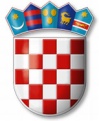 REPUBLIKA HRVATSKAVARAŽDINSKA ŽUPANIJAGOSPODARSKA ŠKOLA VARAŽDINPOZIV naSJEDNICU ŠKOLSKOG ODBORAkoja će se održati u ČETVRTAK, 26. 10. 2017.  godine s početkom u 15,30 sati u Gospodarskoj školi VaraždinDNEVNI RED:Usvajanje zapisnika s prošle sjednice Školskog odboraVerifikacija mandata novoizabranog člana iz Vijeća roditelja3.   Davanje suglasnosti ravnateljici za zasnivanje radnog odnosa na rok od 60 dana do       dobivanja suglasnosti MZO4.   Izvješće o realizaciji Godišnjeg plana i programa rada škole za školsku godinu      2016./2017.5.   Donošenje Financijskog plana za 2018., 2019. i 2020. godinu6.   Rekonstrukcija vodovodnih instalacija 7.   Izvješće o uređenju školskog zemljišta8.   RaznoPredsjednik Školskog odbora:  Tomislav Purgarić, prof.